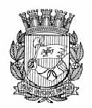 Publicado no D.O.C. São Paulo, 15, Ano 63, Terça-feira.23 de Janeiro de 2018Secretarias, pág. 01TRABALHO E EMPREENDEDORISMOGABINETE DA SECRETÁRIADESPACHO DA SECRETÁRIA6064.2017/0000678-4SMTE, Fundação Paulistana de Educação e Tecnologia –Termo de Cessão de Uso. I - No exercício da competência queme foi conferida por Lei, à vista dos elementos de convicçãocontidos no presente processo administrativo, as manifestaçãoda Supervisão de Administração, da Fundação Paulistana deEducação e Tecnologia e o parecer da Assessoria Jurídica,com fundamento nos artigos 16 e 17; do Decreto Municipalnº 53.484/2012, AUTORIZO a celebração do Termo de Cessão,entre esta Secretaria e a Fundação Paulistana de Educaçãoe Tecnologia, objetivando a Cessão de Uso de bens móveispertencentes à Cedente/SMTE e descritos no Anexo I do processoadministrativo nº 6064.2017.0000678-4, em favor daCessionária/FUNDAÇÃO PAULISTANA, que ficarão alocados noCentro Cultural de Cidade Tiradentes e na sede da Fundação,pelo prazo de 24 (vinte e quatro) meses, a contar da data desua assinatura.DESPACHO DO CHEFE DE GABINETE6064.2017/0000678-4SMTE /FUNDAÇÃO PAULISTANA – Movimentação de BensPatrimoniais. I – No exercício da competência que me foi atribuídapor Lei, em especial a Portaria nº 38/2013/SDTE, atualSMTE, à vista dos elementos de convicção contidos no presenteprocesso administrativo, notadamente as manifestações daSupervisão de Administração/ Bens Patrimoniais, Coordenadoriade Desenvolvimento Econômico, Fundação Paulistana deEducação e Tecnologia, e o parecer da Assessoria Jurídica, queadoto como razão de decidir, com arrimo nos artigos 16 e 17 doDecreto Municipal nº 53.484/2012, AUTORIZO a movimentaçãodos Bens Patrimoniais Móvel, descrito no ANEXO I no P.A. SEI nº6064.2017/0000678-4, devendo ser efetuada a movimentaçãono Sistema de Bens Patrimoniais Móveis - SBPM.FUNDAÇÃO PAULISTANA DE EDUCAÇÃO E TECNOLOGIADo Processo nº 8110.2018/0000004-9INTERESSADO: FUNDAÇÃO PAULISTANA DE EDUCAÇÃO,TECNOLOGIA E CULTURAASSUNTO: Contratação de empresa para fornecimentode energia elétrica para a Escola Técnica de Saúde ProfessorMakiguti e Centro de Formação Cultural Cidade Tiradentes.Dispensa de licitação.I – No uso das atribuições que me foram conferidas por leie demais elementos do presente, em especial a manifestação daAssessoria Técnico-Jurídica às 34 e 35, com fulcro na Lei Federal8.666/93, inciso XXII do artigo 24, Lei Municipal 13.278/2002e Decreto Municipal 44.279/2003, AUTORIZO o a emissão dascompetentes notas de empenho por estimativa, liquidação,pagamento, bem como suplementações e cancelamentos quese fizerem necessários em favor da empresa ELETROPAULOMETROPOLITANA DE ELETRICIDADE DE SÃO PAULO S/A, inscritano CNPJ/MF sob o n. 61.695.227/0001-93, para fazer frenteàs despesas de fornecimento de água para a Escola Técnica de Saúde Professor Makiguti e Centro de Formação Cultural Cidade Tiradentes.II – O valor estimado da despesa é de R$ 298.800,00(duzentos e noventa e oito mil e oitocentos reais), onerando adotação 80.10.12.363.3019.2.881.3.3.90.3900.00 do presente exercício.Do Processo nº 8110.2018/0000016-2INTERESSADO: FUNDAÇÃO PAULISTANA DE EDUCAÇÃO,TECNOLOGIA E CULTURAASSUNTO: Empenho de recursos orçamentários para atender as despesas da Fundação com folha de pagamento durante o exercício de 2018.I – No exercício da competência a mim conferida, notermos do inciso I do art. 14 da Lei nº 16.115, de 9 de janeirode 2015 e Estatuto Social desta Fundação, aprovado peloDecreto n. 56.507/2014, AUTORIZO a emissão das Notas deEmpenhos por estimativa, liquidação e pagamento nos valoresde R$ R$ 1.500.453,34 (Um Milhão e Quinhentos Mil e Quatrocentose Cinquenta e TrÍs Reais e Trinta e Quatro Centavos),onerando a dotação 80.10.12.122.3024.2100.31901100.00 ,R$ 4.858.994,72 (Quatro Milhões e Oitocentos e Cinquenta eOito Mil e Novecentos e Noventa e Quatro Reais e Setenta eDois Centavos), onerando a dotação 80.10.12.363.3019.2881.31901100.00 e R$ 330.570,93 (Trezentos e Trinta Mil e Quinhentose Setenta Reais e Noventa e TrÍs Centavos), onerandoa dotação 80.10.12.363.3019.2.881.3.1.90.04.00.00 em favorda FUNDAÇÃO PAULISTANA DE EDUCAÇÃO E TECNOLOGIA,CNPJ n°. 07.039.800/0001-65, para fazer frente às despesascom pagamento da Folha de pagamento – vantagens fixas dosfuncionários da Escola Técnica de Saúde Professor Makiguti,Centro de Formação Cultural Cidade Tiradentes e Administraçãoda Fundação, respectivamente, durante o exercício de 2018,como também as suplementações que se fizerem necessárias, etambém, os cancelamentos de saldos não utilizados das Notasde Empenhos, durante o exercício de 2018.Do Processo nº 8110.2018/0000024-3INTERESSADO: FUNDAÇÃO PAULISTANA DE EDUCAÇÃO,TECNOLOGIA E CULTURAASSUNTO: Empenho de recursos orçamentários para atenderas despesas da Fundação com IPREM patronal para oexercício de 2018I – No exercício da competência a mim conferida, no termosdo inciso I do art. 14 da Lei nº 16.115, de 9 de janeiro de2015 e Estatuto Social desta Fundação, aprovado pelo Decreton. 56.507/2014, AUTORIZO a emissão das Notas de Empenhos, liquidações e pagamento por estimativa, nos valores de R$35.417,91 (Trinta e Cinco Mil e Quatrocentos e Dezessete Reaise Noventa e Um Centavos), onerando a dotação 80.10.12.363.3019.2881.3191.13.00.00 e R$ 25.330,27 (Vinte e Cinco Mile Trezentos e Trinta Reais e Vinte e Sete Centavos) onerandoa dotação 80.10.12.122.3024.2100.3191.13.00.00, em favordo Instituto de Previdência Municipal de São Paulo, CNPJ n°.47.109.087/0001-01, para fazer frente às despesas com pagamentodo IPREM Patronal sobre a Folha dos funcionários daEscola Makiguti, Centro de Formação Cultural Cidade Tiradentese Administração da Fundação durante o exercício de 2018,como também as suplementações que se fizerem necessárias,e também os cancelamentos de saldos não utilizados das Notasde Empenhos, durante o exercício de 2018.Do Processo nº 8110.2018/0000023-5INTERESSADO: FUNDAÇÃO PAULISTANA DE EDUCAÇÃO,TECNOLOGIA E CULTURAASSUNTO: Empenho de recursos orçamentários para atenderas despesas da Fundação com o PIS Patronal durante oexercício de 2018.I – No exercício da competência a mim conferida, notermos do inciso I do art. 14 da Lei nº 16.115, de 9 de janeirode 2015 e Estatuto Social desta Fundação, aprovadopelo Decreto n. 56.507/2014, AUTORIZO a emissãodas Notas de Empenhos por estimativa, liquidações e pagamentosnos valores de R$ 10.438,07 (Dez Mil e Quatrocentose Trinta e Oito Reais e Sete Centavos), onerando adotação 80.10.12.122.3024.2.100.3.1.90.13.00-00 eR$ 40.662,27 (Quarenta Mil e Seiscentos e Sessenta eDois Reais e Vinte e Sete Centavos), onerando a dotação80.10.12.362.3019.2.881.3.1.90.13.00-00, em favor do Ministérioda Fazenda da Secretaria da Receita Federal do Brasil, CNPJn°. 00.394.460/0118-52, para fazer frente às despesas compagamento de PIS Patronal dos funcionários da Escola Técnicade Saúde Professor Makiguti, Centro de Formação Cultural Cidade Tiradentes e Administração da Fundação, respectivamente,durante o exercício de 2018, como também as suplementaçõesque se fizerem necessárias, e também, os cancelamentos desaldos não utilizados das Notas de Empenhos, durante o exercíciode 2018.Do Processo 8110.2018/0000006-5INTERESSADO: FUNDAÇÃO PAULISTANA DE EDUCAÇÃO,TECNOLOGIA E CULTURAASSUNTO: Contratação de empresa para fornecimentode água para a Escola Técnica de Saúde Professor Makiguti eCentro de Formação Cultural Cidade Tiradentes. Inexigibilidadede licitação.I – No uso das atribuições que me foram conferidas porlei e demais elementos do presente, em especial a manifestaçãoda Assessoria Técnico-Jurídica às 26 e 27, com fulcro naLei Federal 8.666/93, artigo 25, Lei Municipal 13.278/2002 eDecreto Municipal 44.279/2003, AUTORIZO o a emissão dascompetentes notas de empenho por estimativa, liquidação epagamento em favor da CIA DE SANEAMENTO BÁSICO DOESTADO DE SÃO PAULO – SABESP, inscrita no CNPJ/MF sobo n. 43.776.517/0001-80, para fazer frente às despesas defornecimento de água para a Escola Técnica de Saúde ProfessorMakiguti e Centro de Formação Cultural Cidade Tiradentes.II – O valor estimado da despesa é de R$ 220.440,00 (duzentose vinte mil, quatrocentos e quarenta reais), onerando a dotação80.10.12.363.3019.2.881.3.3.90.39.00.00 do exercício vindouro.Do Processo nº 8110.2018/0000007-3INTERESSADO: FUNDAÇÃO PAULISTANA DE EDUCAÇÃO,TECNOLOGIA E CULTURAASSUNTO: Autorização para custeio de manutenção daslinhas telefônicas que atendem a Escola Técnica de Saúde ProfessorMakiguti e Centro de Formação Cultural Cidade Tiradentese sede administrativa da Fundação Paulistana de Educação,Tecnologia e Cultura. Inexigibilidade de licitação.I – No uso das atribuições que me foram conferidas por leie demais elementos do presente, em especial a manifestação daAssessoria Técnico-Jurídica às 14 e 15, com fulcro na Lei Federal8.666/93, artigo 25, caput, Lei Municipal 13.278/2002 e DecretoMunicipal 44.279/2003, AUTORIZO o a emissão das competentesnotas empenho por estimativa, liquidação e pagamento emfavor da empresa TELEFONICA BRASIL S/A, inscrita no CNPJ/MFsob o n. 02.558.157/0001-62, para fazer frente às despesas como custeio de manutenção de telefonia fixa para a Escola Técnicade Saúde Professor Makiguti e Centro de Formação CulturalCidade Tiradentes e sede Administrativa da Fundação.II – O valor estimado da despesa é de R$ 27.600,00 (vinte esete mil e seiscentos reais), onerando a dotação 80.10.12.363.3019.2.881.3.3.90.39.00.00 do presente exercício.Editais, pág. 35ATA DA 3ª REUNIÃO EXTRAORDINÁRIA DOCONSELHO MUNICIPAL DE ADMINISTRAÇÃO PÚBLICA – COMAP REALIZADA EM 22 DE JANEIRO DE 2018.Aos 22 dias de janeiro de 2018, às 14h30m, sob a presidênciado Senhor Cesar Azevedo, Casa Civil, realizou-se a3ª reunião Plenária Extraordinária do Conselho Municipal deAdministração Pública – COMAP de 2018, na sala de reuniõesdo décimo andar, estando presentes os seguintes membros:Giulia da Cunha Fernandes Puttomatti, SMF, Liliana de AlmeidaFerreira da Silva Marçal, de SGM, Vladimir de Sousa Alves, deSMJ e Júlio Serson, de SMRI.O Conselho foi instituído pelo Decreto nº. 5051, de 20 demarço de 2009, e posteriores alterações e os membros nomeadospor meio da Portaria 333, de 10 de novembro de 2017.Dado início a 3ª reunião extraordinária de 2018, segueabaixo resumo das deliberações:1. Foram apreciadas as propostas de nomeações/designaçõesformalizadas pelas diversas Secretarias e obtiveram manifestaçãofavorável ao prosseguimento, uma vez examinadasas declarações apresentadas em atendimento ao Decreto n°50.898/2009, com vistas a evitar situações que possam contrariaro disposto da Súmula 13 do Supremo Tribunal Federal, bemcomo, ao Decreto nº 53.177/2012: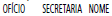 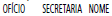 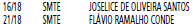 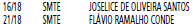 